Anex 7-3Z A H T J E VZA IZDAVANJE VOZAČKE LICENCESvojim potpisom u ovom Zahtjevu potvrđujem da sam upoznat sa odredbama Sportskog motociklističkog pravilnika MS BiH i njegovih dodataka (Anexa), te da ću na svim službenim aktivnostima, treninzima i takmičenjima/natjecanjima koja se organiziraju u sklopu MS BiH, kao i na svim ostalim moto utrkama u BiH, poštivati odredbe istog pravilnika.Prilozi:Kopija lične/osobne karte (samo za prvu sezonu u kojoj se izdaje licenca),Fotografija (digitalna ili veličine kao za lična/osobna dokumenta, samo prva sezona),Kopija Zdravstvenog/liječničkog uvjerenja,Kopija Zdravstvene knjižice/iskaznice ili Police životnog osiguranja,Izjava za maloljetne vozače (samo maloljetni, Anex 7-8),Uplatnica (dokaz o uplaćenoj taksi, do 01.04. je besplatna).U _____________; __.__.2024.g. 		     	       	_______________________                      	            (potpis vozača)Ovim putem potvrđujemo da smo saglasni/suglasni da gore imenovani vozač nastupa za klub: ________________________________			    		M.P. 	       		_______________________              (klub)                    	    (potpis ovlaštene osobe kluba)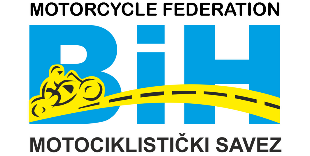 Motorcycle Federation of Bosnia&HerzegovinaSt. Fra-Grge Martica 127, 71260 Kresevo, B&HE-mail: motosavezbih@gmail.comwww.msbih.ba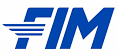 VRSTA LICENCE(zaokružiti)MeđunarodnaNacionalna - državna (OPBiH, PBiH)_______________________MeđunarodnaNacionalna - državna (OPBiH, PBiH)_______________________DISCIPLINA(zaokružiti)a) Road racingb) Motocrossc) Endurod) Skuterie) Moto susretif) ___________IME I PREZIMEJMBGČLAN KLUBA (naziv)ADRESA VOZAČA(ulica i broj, broj pošte, mjesto)E-MAIL(vozača)GSM (vozača)KRVNA GRUPA